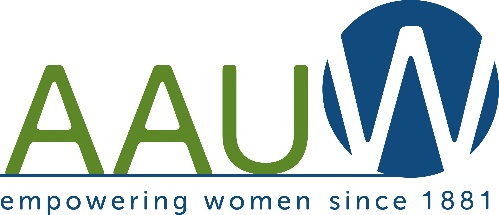 AMERICAN ASSOCIATION OF UNIVERSITY WOMEN (AAUW) 
San Luis Obispo BranchSCHOLARSHIP APPLICATION INSTRUCTIONSThis $2.000 scholarship from the SLO Branch of AAUW is for Cuesta College only and payable over two semesters, if renewed by the applicant. To receive payment each semester, you must show proof of enrollment in classes totaling at least 6 units, at which time $1,000 will be deposited in your Cuesta account.  Application forms are available at campus Financial Aid Offices in February of each year for which scholarships are open. For an online application form, go to slo-ca.aauw.net/scholarship.To qualify, you as an applicant must:Have resided in San Luis Obispo County for at least two (2) yearsBe a re-entry student (interrupted post-high school education) having completed not less than one (1) year of instruction at an accredited college or university in good standingBe at least twenty-five (25) years of ageBe able to demonstrate economic needBe currently enrolled at Cuesta CollegeBe planning to attend Cuesta College for at least two (2) additional semestersBe able to articulate educational and career goalsYou must submit:The attached application. Please answer all questions completely, but limit your answers to the space provided. Your responses will be held in confidence.A transcript of your completed college work, showing courses, units, and grades. This does not need to be an official transcript. Include work at Cuesta. Include also your current schedule of classes.Two letters of recommendation are required, with cover sheets. One must be from a current or former instructor or employer.  Neither can be from family members. The letters should contain comments about your work habits, academic achievement, ability to profit from further education, personal qualifications and financial need. Please allow at least ten days prior to the deadline for completion of these letters, and ask that they be mailed or emailed directly to AAUW, or sent to you in a sealed envelope to be included with your application.The application, transcript, and letters of recommendation must be mailed or emailed to AAUW at the address below, postmarked on or before March 15. AAUW Scholarship Committeec/o Diana Kaiser425 Sandercock St.San Luis Obispo, CA  93401Or email 2024.aauw.scholarship@gmail.com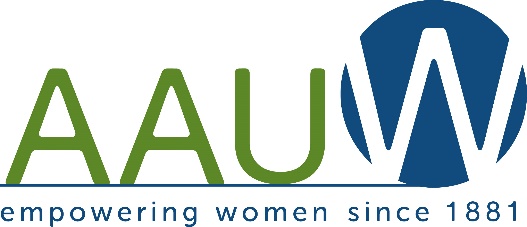 AMERICAN ASSOCIATION OF UNIVERSITY WOMEN
San Luis Obispo BranchDownload, fill electronically, save, and email as attachment.  Or you may print it.Please type or print CLEARLY                                            Cuesta Student ID#____________________ _____________________________________________    	 _____________________________Last name                    First name                   Middle Name      	           Date of birth (mm/dd/yy) _____________________________________________     	  _____________________________Street address (and mailing address if not the same)			   Email address_____________________________________________       	  _____________________________City                                              State                Zip code            	          Phone (cell) and (home)1. How long have you lived in San Luis Obispo County?  Since Month__________    Year_________2. Educational goal: AA/AS Degree ___________Transfer ___________ Certificate _____________3. Major subject area ______________________________________________________________4. Additional semesters of study planned at Cuesta ______________________________________5. Schools attended: (Please include a transcript of your completed college work, showing courses,      units, and grades. This does not need to be an official transcript.) High School _____________________________________________________________________                                          Name                                                   City/State                     Graduation Mo YR6. Please include a copy of your current schedule of classes. 7. List classes and number of units planned for the fall semester: ________________________________________________________________________________________________________________________________________________________________8.  How will your college experience contribute to your personal/professional growth?___________________________________________________________________________________________________________________________________________________________________________________________________________________________________________________9.  What are your expectations/goals one year after graduation?  After 5 years?
__________________________________________________________________________________________________________________________________________________________________10.  Explain the reasons for the interruption in your educational process.  How have you utilized your      prior education?       ________________________________________________________________________________________________________________________________________________________________________________________________________________________________________________11.  Have you been involved in volunteer or community activities which could be of significance to the   committee? Please explain.
________________________________________________________________________________________________________________________________________________________________________________________________________________________________________________12.  Describe any prior employment which has contributed to your career goals: ________________________________________________________________________________13. List dependents’ names, ages, and relationship to you:________________________________________________________________________________14. You must request two letters of recommendation on your behalf (not a family member).  Please print below the names of your references:  1. ________________________________________________________________________________Name                                        Email  Address                                        Phone number2. ________________________________________________________________________________Name                                        Email   Address                                        Phone numberFINANCIAL  STATEMENTAre you currently employed?	No ______ 	Yes ______	Employer: ____________________If so, please indicate monthly salary or hourly wage __________	Planned hours per week _________Do you anticipate working next year during the school semester?	Yes ______	No ______
If so, please indicate monthly salary or hourly wage __________	Planned hours per week _________Current Savings $________Do you rent? 	_______		(Personal monthly rental obligation:	____________)Do you own? 	_______		(Personal monthly mortgage obligation: ____________)Share housing?  _______		Number of paying occupants where you live       ________Monthly child care expenses $ ____________Do you receive any of the following? If so, please indicate the amount per month, or if it is a single payment, please state amount and time period.Alimony		$ ________	Unemployment insurance   $_________Child support		$_________ 	Welfare benefits                    $_________Business income	$_________	Grants                                      $_________    Veteran’s/SSI benefits	$_________	Scholarships                           $_________ Financial help from parents   $_________   from others $________	     Other sources (please specify) _______________________________________________________________________________________________________________________________________Are there special factors (e.g. financial considerations) which explain your need for this scholarship?________________________________________________________________________________________________________________________________________________________________Certification:
I hereby certify that all the information on this application is true, complete and accurate, to the best of my knowledge.2.   I hereby certify that my scholarship money will be used for expenses related to my education.3.   I hereby authorize the Financial Aid Office to release to the scholarship donor, if requested, all        necessary information  relative to me, should I be considered for, or receive, a scholarship award.___________________________________________________     __________________________Signature of applicant                                                             Date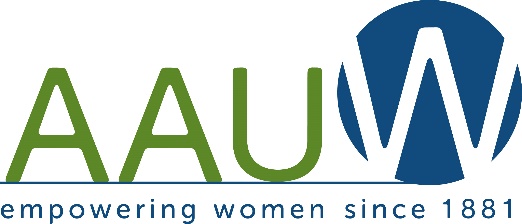 AMERICAN ASSOCIATION OF UNIVERSITY WOMEN  SAN LUIS OBISPO BRANCHAttachment to Letter of RecommendationDue by March 15Applicant: provide a copy of this cover sheet to each person completing a recommendation for you. This cover sheet is to be attached to the narrative letter of recommendation and is to be completed by instructors, counselors, employers, or personal acquaintances other than family members.Your comments are requested, and will be given serious consideration by the scholarship committee. Please include information about the applicant’s: 	• Personal qualifications	• Interest and involvement in school activities	• Need for financial assistance	• Ability to profit from future college educationIf you have any reservations about the qualifications of this applicant, please include them as well. Your responses will be held in the strictest confidence.Please attach this cover sheet to your TYPED recommendation for the applicant. The completed documents can be mailed or emailed directly to AAUW, or sent to the applicant in a sealed envelope to be included with the total application submitted.This applicant is (check one):________Strongly recommended________Recommended________Recommended with reservations. Please explain:
Relationship to applicant_____________________________________________________________How long have you known the applicant?_____________________________Signature (electronic acceptable)					Please Print NameAddress					City				State         ZipPhone			              			Email Writing a recommendation is often a time-consuming and challenging task. Thank you for your willingness and effort to assist in the selection process. Please mail or email to:AAUW Cuesta Scholarship Committeec/o Diana Kaiser425 Sandercock St.,   San Luis Obispo, CA  93401or email 2024.aauw.scholarship@gmail.comCollege(s)Dates AttendedUnits CompletedDegree/CertificatesGPA